Hier sind eine Reihe von Verständnisfragen zum Film ...                                       Name:_________________________WASSERSTOFF HERSTELLEN UND PNEUMATISCH AUFFANGEN by chemiedidaktik.uni-wuppertal –2:55 MinWas versteht man unter dem Begriff „pneumatisch auffangen“?Was für eine chemische Reaktion wird in dem Video gezeigt?Was versteht man unter der Knallgasprobe, und warum muss diese beim Arbeiten mit Wasserstoff durchgeführt werden?Welche Eigenschaft darf ein Gas, das man pneumatisch auffangen will, nicht haben?AKKappenberg
Pneumatisches Auffangen undNachweis von WasserstoffPS1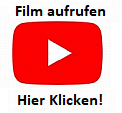 